План-конспект занятияпедагога дополнительного образования Симоновой Наталья ГеннадьевныОбъединение –коллектив современного танца «Силуэт»Программа - «Мир танца».Группа - 02-32. Дата проведения: - 02.02.2022.Время проведения: 16ч. 50 мин.Тема занятия: «Музыкально-ритмические игры. Игра «Музыкальная шкатулка».Цель занятия: Освоение игры «Музыкальная шкатулка». Повторение и закрепление знаний и умений обучающихся.Ход занятия.Вводная часть - разминка:- упражнения для головы: наклоны крестом, круговое вращение, повороты;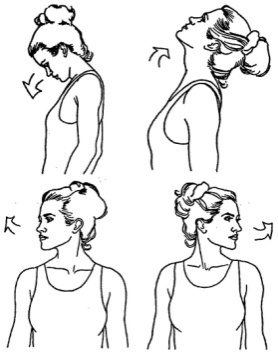 - упражнения для плеч: поднимание-опускание, вращение;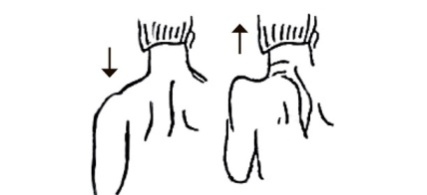 - упражнения для рук: вращение кистями, предплечьями, всей рукой;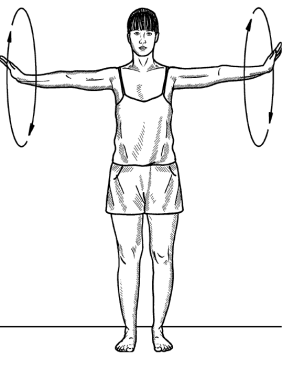 - упражнения для корпуса: наклоны вперед-назад, в сторону;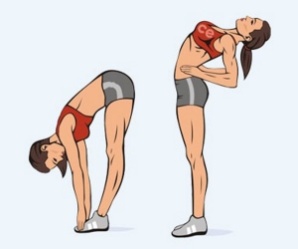 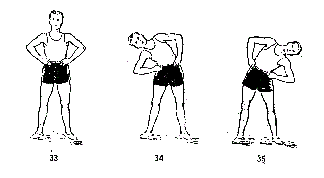 - упражнения для ног: «лошадки» на месте, перемещение с одной ноги на другую в приседе.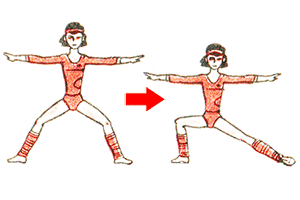 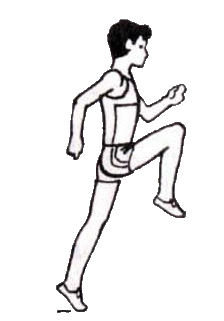 2.Основная часть.Игра «Музыкальная шкатулка».- прослушивание музыкальных фрагментовhttps://yandex.ru/video/preview/?text=%D1%81%D0%B5%D0%BD%20%D1%81%D0%B0%D0%BD%D1%81%20%D0%BA%D0%B0%D1%80%D0%BD%D0%B0%D0%B2%D0%B0%D0%BB%20%D0%B6%D0%B8%D0%B2%D0%BE%D1%82%D0%BD%D1%8B%D1%85&path=wizard&parent-reqid=1643742740912847-15244643738983745354-vla1-2713-vla-l7-balancer-8080-BAL-7255&wiz_type=vital&filmId=2835462217859468938https://yandex.ru/video/search?text=%D1%87%D0%B0%D0%B9%D0%BA%D0%BE%D0%B2%D1%81%D0%BA%D0%B8%D0%B9+%D1%84%D0%B5%D1%8F+%D0%B4%D1%80%D0%B0%D0%B6%D0%B5+%D1%81%D0%BB%D1%83%D1%88%D0%B0%D1%82%D1%8Chttps://yandex.ru/video/preview/?filmId=2019481489453019137&reqid=1643743158733800-17335007905746384993-vla1-2713-vla-l7-balancer-8080-BAL-3598&suggest_reqid=792400479163215807132444558390001&text=%D1%85%D0%B8%D0%BF+%D1%85%D0%BE%D0%BF+%D0%B4%D0%BB%D1%8F+%D0%B4%D0%B5%D1%82%D0%B5%D0%B9+%D0%BC%D1%83%D0%B7%D1%8B%D0%BA%D0%B0https://yandex.ru/video/preview/?filmId=17312282413468517173&text=%D0%BC%D1%83%D0%B7%D1%8B%D0%BA%D0%B0+%D1%81%D0%BE%D0%B2%D1%80%D0%B5%D0%BC%D0%B5%D0%BD%D0%BD%D0%B0%D1%8F+%D1%81%D0%BB%D1%83%D1%88%D0%B0%D1%82%D1%8C- придумайте под каждый музыкальный фрагмент несколько движений; - отметить в каком темпе, ритме и характере звучал каждый музыкальный фрагмент. Партерный экзерсис: - исходное положение: лежа на спине. Поднимайте и опускайте прямые ноги до прямого угла 20 раз, при этом, не касаясь пола на протяжении всего упражнения. - исходное положение: сидя на полу, руками опираясь на локти позади себя. На выдохе выполняйте «ножницы» - сначала 20 махов вертикально, затем столько же – горизонтально. - исходное положение: сидя на полу, руками опираясь позади себя. Согните ноги, подтяните к груди и выпрямите. Повторите 20 раз, не касаясь пола ногами. - исходное положение: лежа на спине, руки за головой. Привставая, тянитесь правым локтем к левому колену, а затем – левым локтем к правому колену. Повторите 20 раз в каждую сторону. - «Мостик бёдрами». Элемент выполняется из исходного положения лёжа, согнутые ноги при этом упираются ступнями в пол, руки расположены вдоль торса. Выдыхая, поднять бёдра вверх до выпрямления тела в тазобедренных суставах, задержаться немного в верхней точке и плавно опустить таз. Выполнить упражнение желательно не менее 15 раз. - «Птица и собака» — упражнение для всех групп спинных мышц. Встав на четвереньки (поза собаки), нужно напрячь пресс и распрямить спину. Переход в позу птицы заключается в одновременном поднятии кверху правой руки и противоположной (левой) ноги. Конечности при этом выпрямляются, располагаются строго горизонтально и фиксируются на пару секунд. После возврата в первоначальное положение работают противоположная рука и нога (сделать не менее 5 раз для каждой стороны).- «Боковая планка» особенно полезна при длительной статической нагрузке на позвоночник. Лёжа на боку и опираясь на локоть одной руки, вторую разместить на талии. Затем оторвать бёдра от поверхности и выпрямить тело, зафиксировавшись в такой позе не меньше, чем на полминуты. Повторить элемент для другой стороны. Чтобы усложнить задачу, можно поднимать ногу в процессе выполнения или опираться на ладонь прямой руки.- «Выпады», предназначенные для улучшения координации, совершаются из положения стоя. Зафиксировав ладони на талии, нужно достаточно широко шагнуть вперёд, согнув ноги в коленных суставах под прямым углом. Сделать 10 повторений для каждой ноги. Повысить нагрузку можно при помощи отягощений (держать в руках гантели).- Упражнение для верхних мышц живота.И.п. – лежа на коврике, на спине. Руки – сцепите в замок за головой. Ноги согните в коленях и удерживайте на вису, почти касаясь пальцами пола.Приподнимите корпус примерно на 30-40 градусов, одновременно распрямляя ноги и удерживая их под таким же углом. Зафиксируйте это положение на 3-5 секунд. Вернитесь в и.п.Техника дыхания: глубокий вдох, на выдохе – силовое движение, на задержке дыхания – фиксация положения, на вдохе – вернуться в и.п., затем – глубокий выдох.- Упражнение для мышц живота и внутренней поверхности бедер.И.п. – лежа на спине, ноги согнуты в коленях, на весу, руки на бедрах. На выдохе - приподнимаем корпус на 45 градусов, выпрямляя правую ногу под тем же углом. Фиксируем положение на 5-10 секунд (задержка дыхания), возвращаемся в и.п. и продолжаем упражнение, выпрямляя левую ногу.- Упражнение для мышц живота и ног.И.п. – лежа на спине, ноги сомкнуты и вытянуты, руки сцеплены за головой или лежат вдоль тела, ладонями вниз – это более легкий вариант, так дополнительно идет упор на руки.Приподнимите сомкнутые ноги под углом 30-45 градусов. Затем, не отрывая от пола торс, разведите их в стороны. У кого как получиться: от угла в 60 градусов, до 100. Зафиксируйте положение на 5 секунд. Вернитесь в и.п.- Упражнение «Ножницы». Для мышц живота, ног и бедер.И.п. – такое же, как и в предыдущем упражнении. Приподнимите сомкнутые ноги на 45 градусов. Выполните, не опуская ног, от 10 до 20 перекрестных махов в стороны. Раз – развели ноги в стороны. На счет 2-10 – зафиксировали максимальное разведение, на счет 11 – выполнили перехлест. И начали заново. - Упражнения стретч-характера: шпагаты правый, левый, поперечный по 5 минут каждый.3. Заключительная часть:- расслабление лежа на спине.Домашнее задание: - повторение и закрепление движений танцевальной постановки «В песках Египта».- опишите, в каком темпе, ритме и характере звучал каждый музыкальный фрагмент.